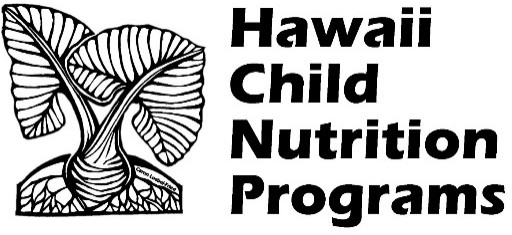 Libre nga Porma sa Waiver sa Serbisyo sa Paghubad sa PinulonganAkong giila ang libre nga sinulat ug telephonic nga mga serbisyo sa interpretasyon nga gitanyag kanako sa Hawaii Child Nutrition Programs (HCNP) nga opisina. Gibalibaran nako ang libre nga serbisyo sa paghubad nga gitanyag ug mogamit usa ka tighubad nga akong gipili aron maghatag interpretasyon sa pinulongan. Akong nasabtan nga dili ko mahimong mogamit sa (mga) bata nga nag-edad sa eskwelahan aron sa paghatag sa serbisyo sa paghubad sa pinulongan alang kanako.(mga) rason alang sa mga serbisyo sa paghubad sa pinulongan. Susiha ang (mga) kahon sa ubos:Libre ug Pinakunhod nga presyo nga aplikasyon sa pagkaonAkomodasyon sa pagkaonUban pa: (palihug ipasabot) ________________________Ngalan sa eskwelahan nga gitunghaan sa akong (mga) anak: ________________________Petsa _________________ Print Ngalan_________________________________ Pirma_________________________________Kini nga institusyon usa ka patas nga oportunidad nga tighatag.